Week 2 Year 2 Monday 30th March 2020LO: To practice the 3 times table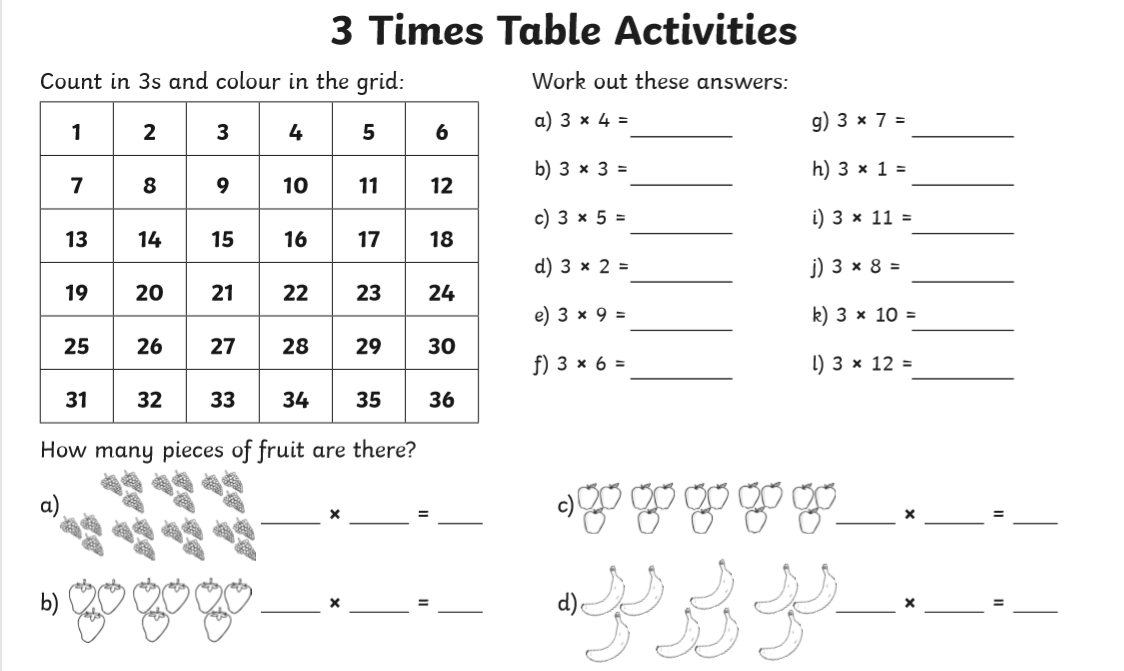 REMEMBER: Spend at least 10 minutes a day memorising your times table!SPECIAL PRIZE: If you memorise all of the times tables when you return to schoolWeek 2 Year 2	Tuesday 31st March 2020L.O: To understand unit fractions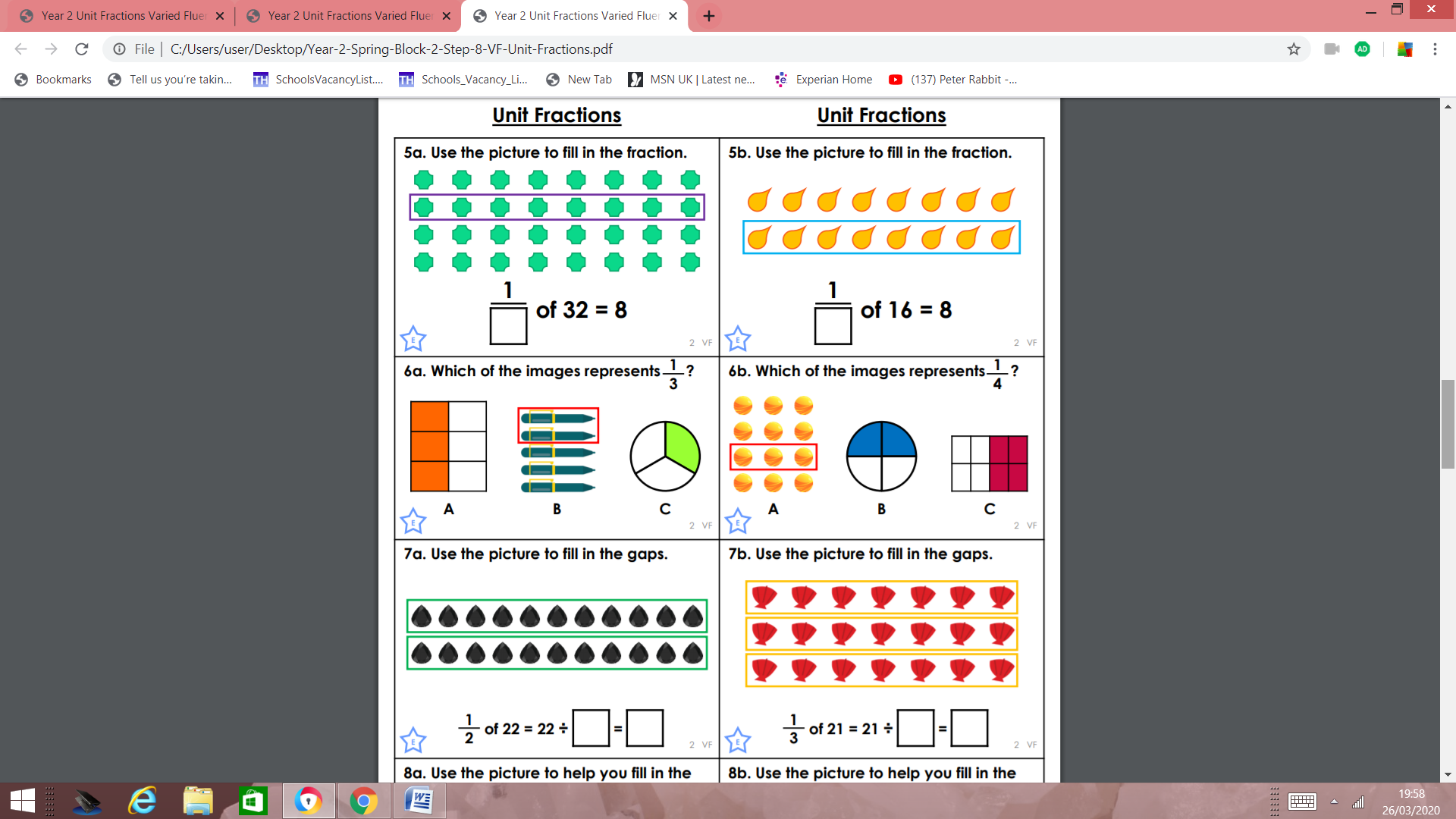 Challenge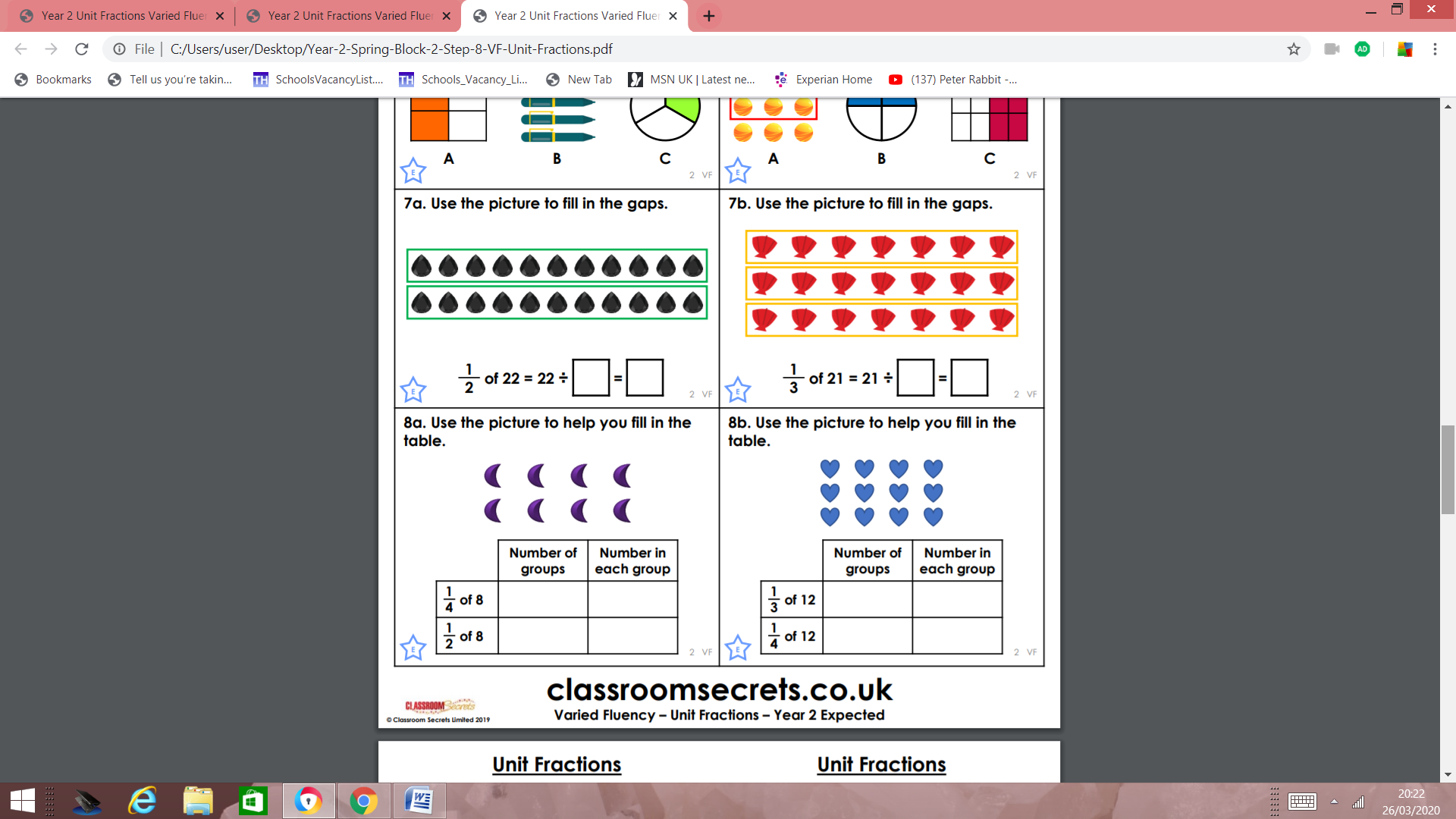 Week 2 Year 2 	Wednesday 1st April 2020L.O: To find a fraction of the total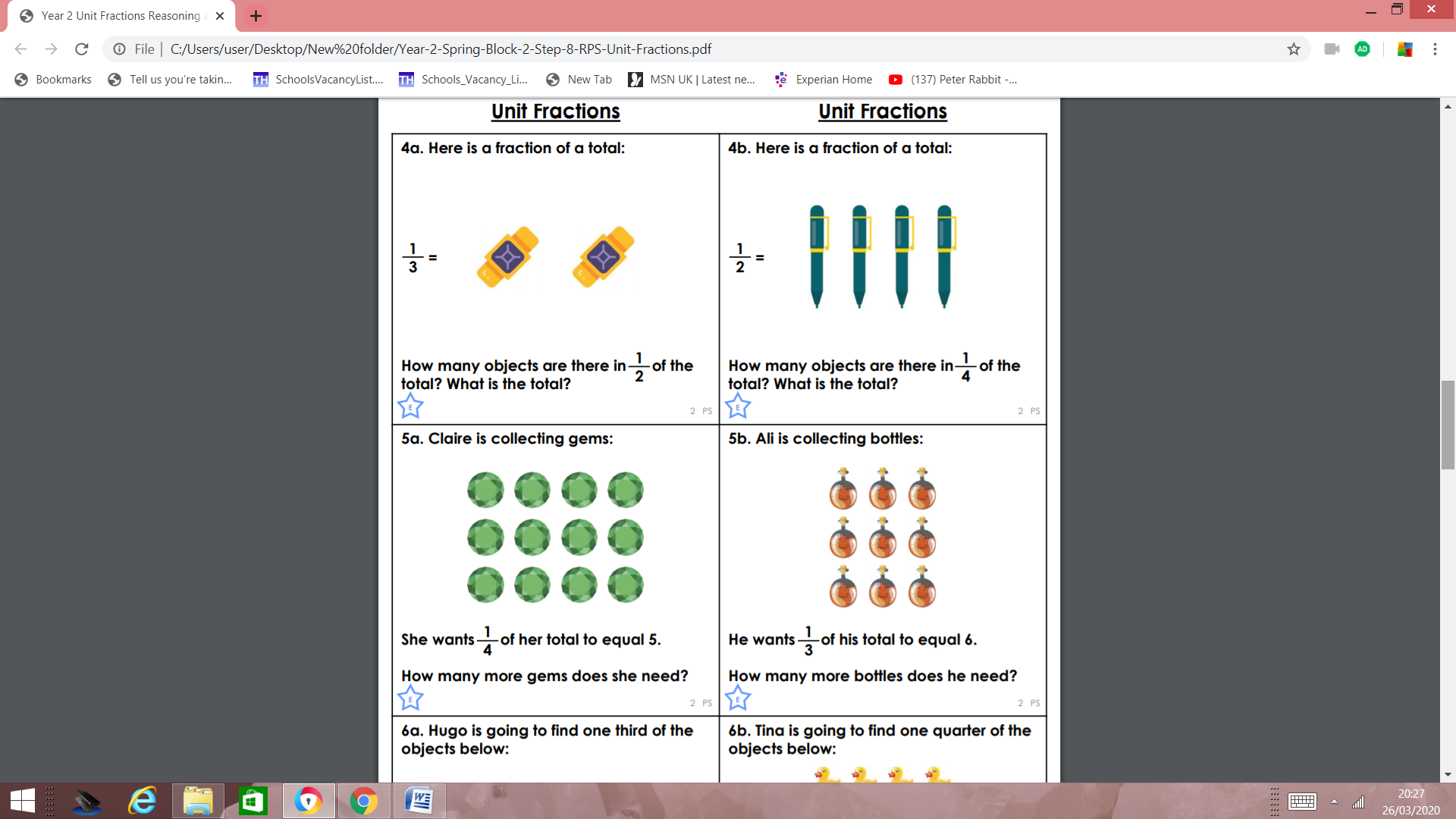 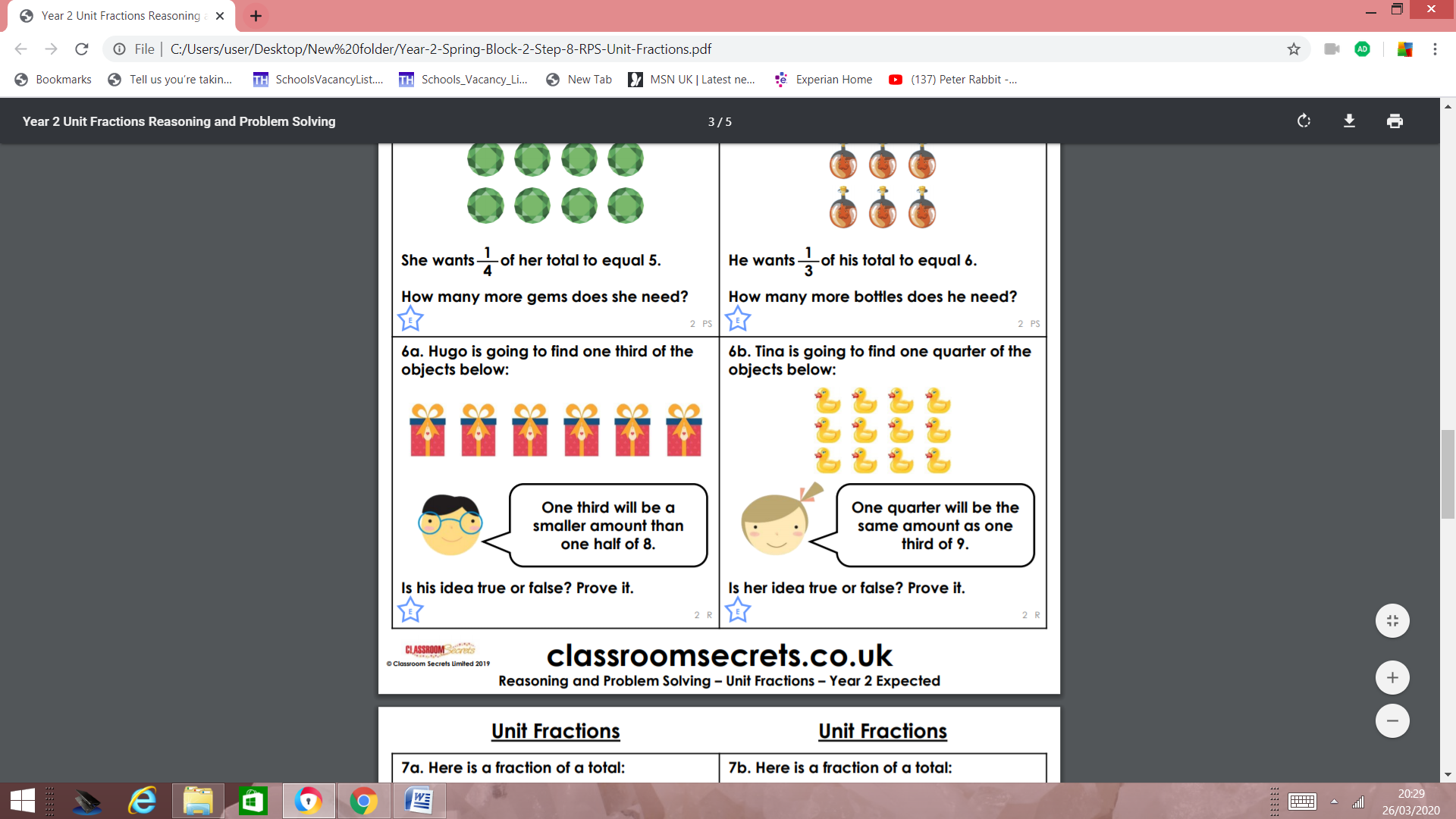 Make sure you explain your answer as best as you can.Week 2 Year 2 Thursday 2nd April 2020L.O: To understand unit fractions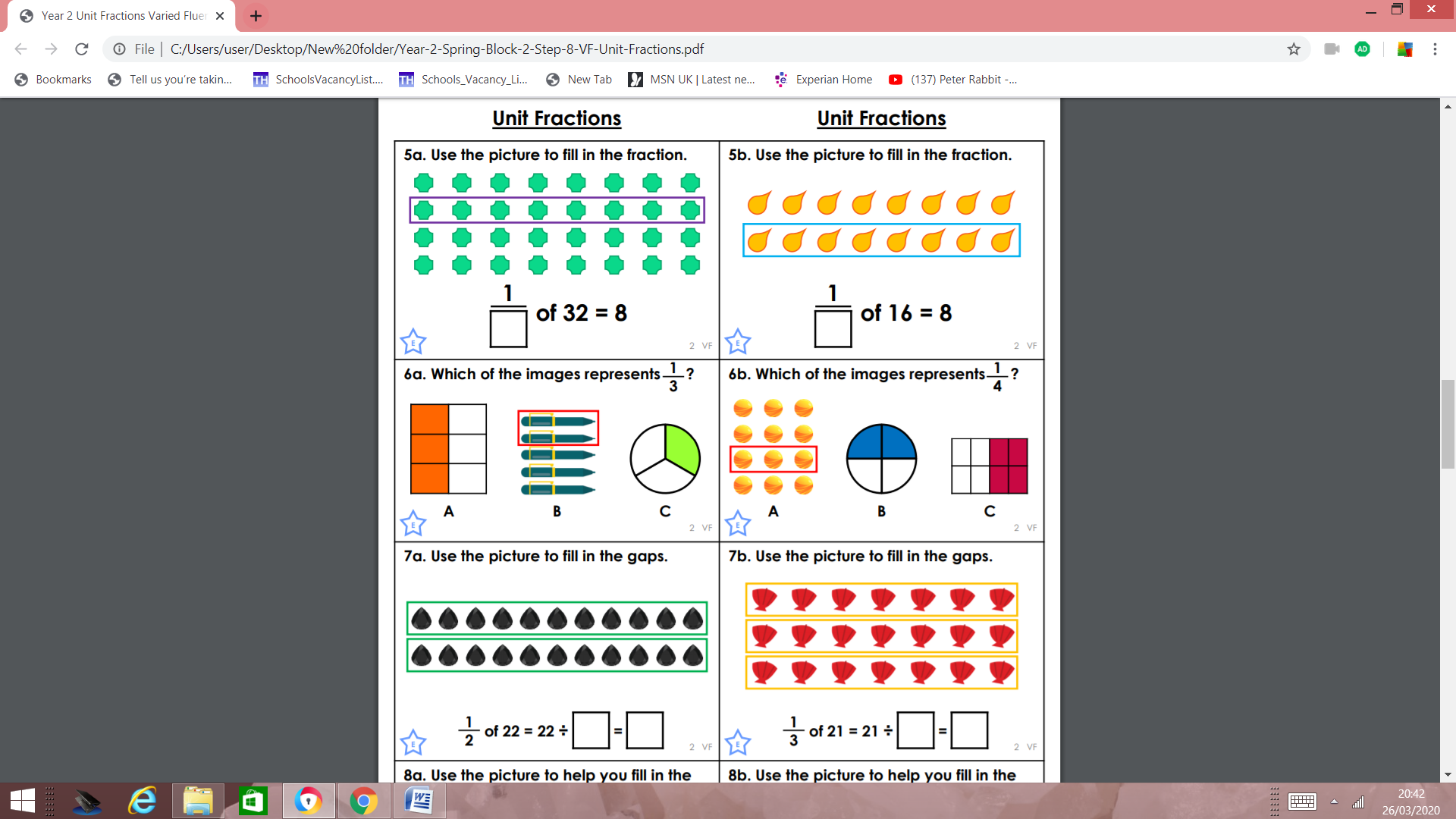 Draw the table in your book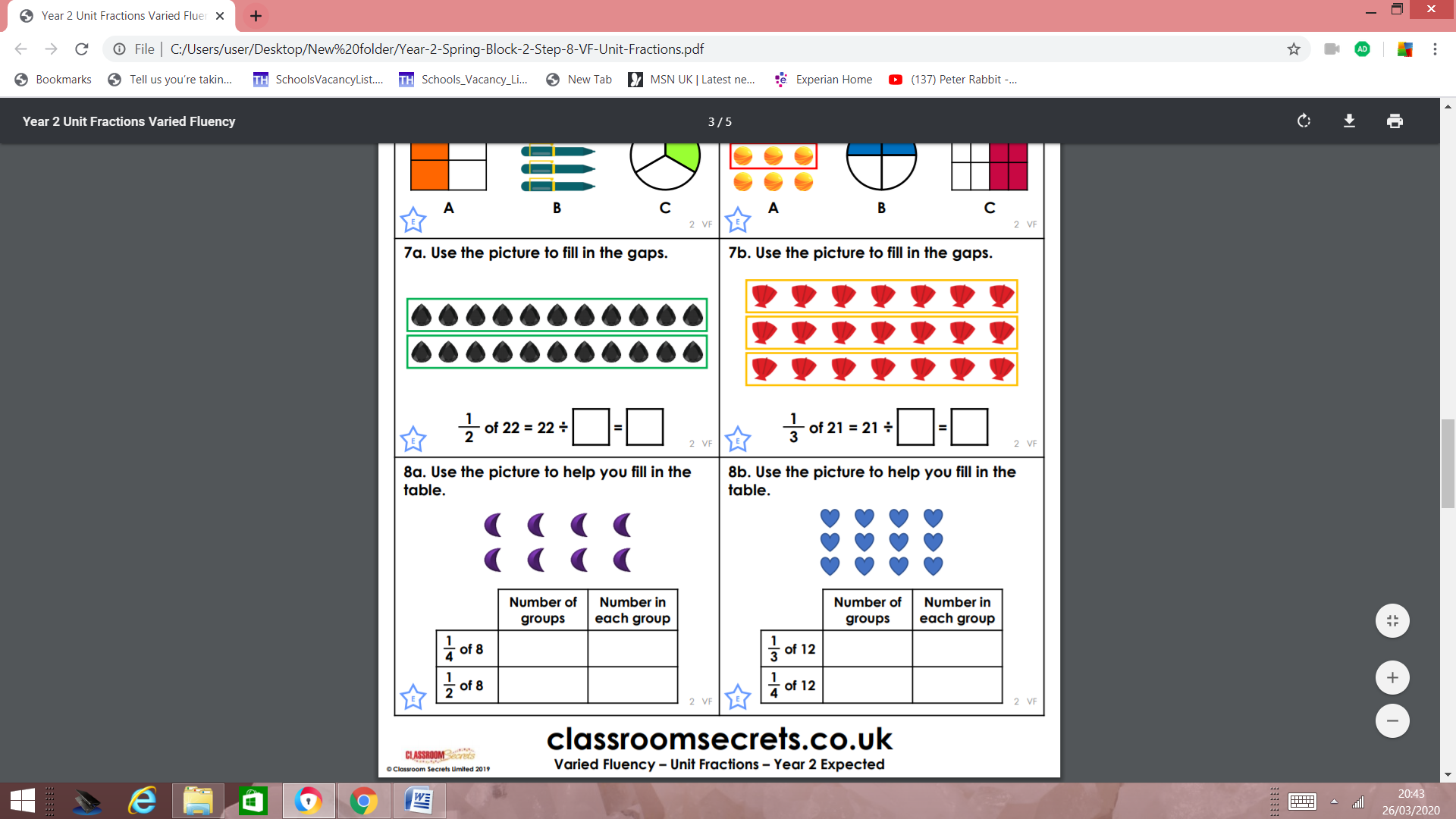 Week 2 Year 2 Friday 3rd April 2020		L.O: To find a fraction of the total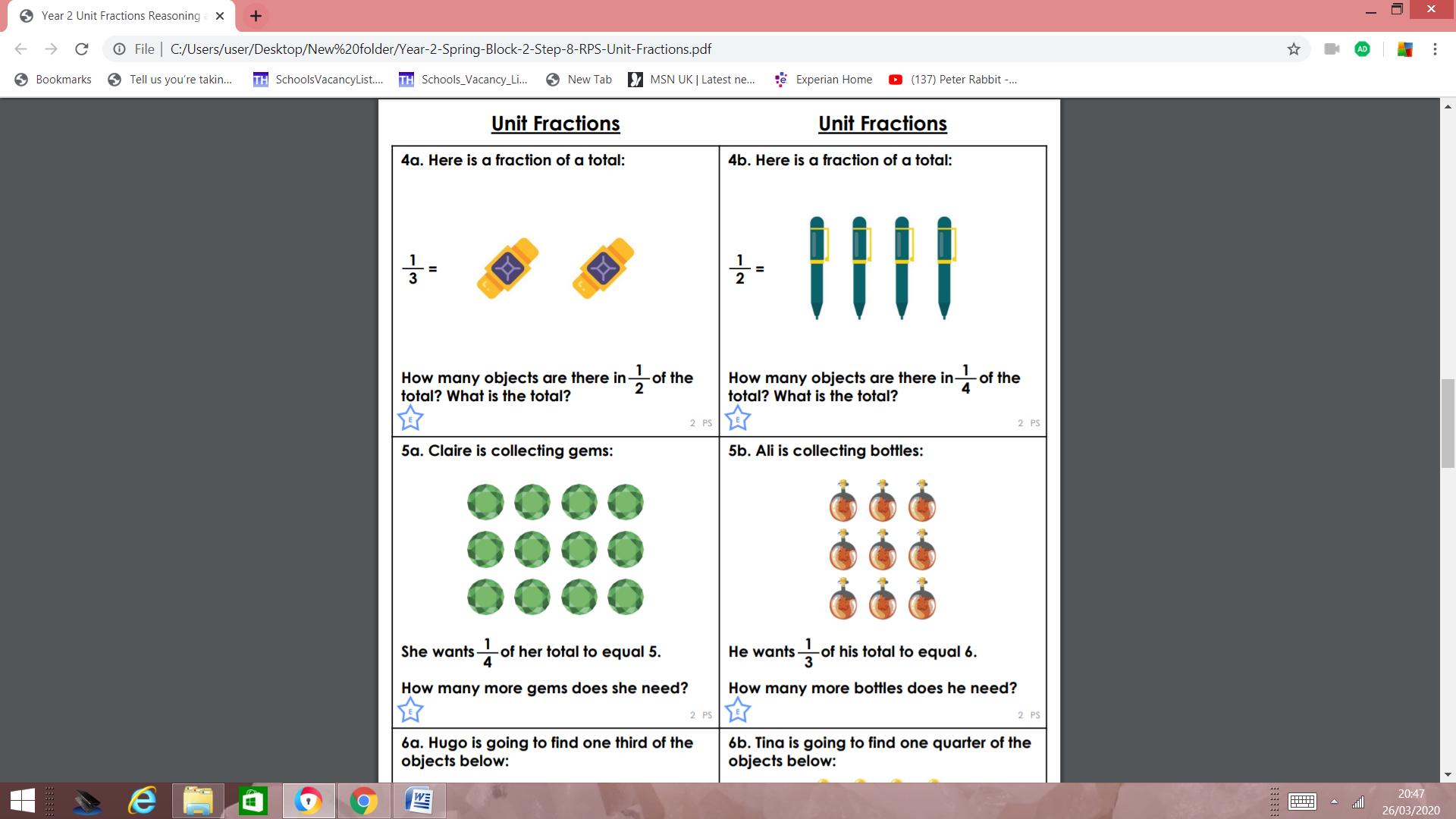 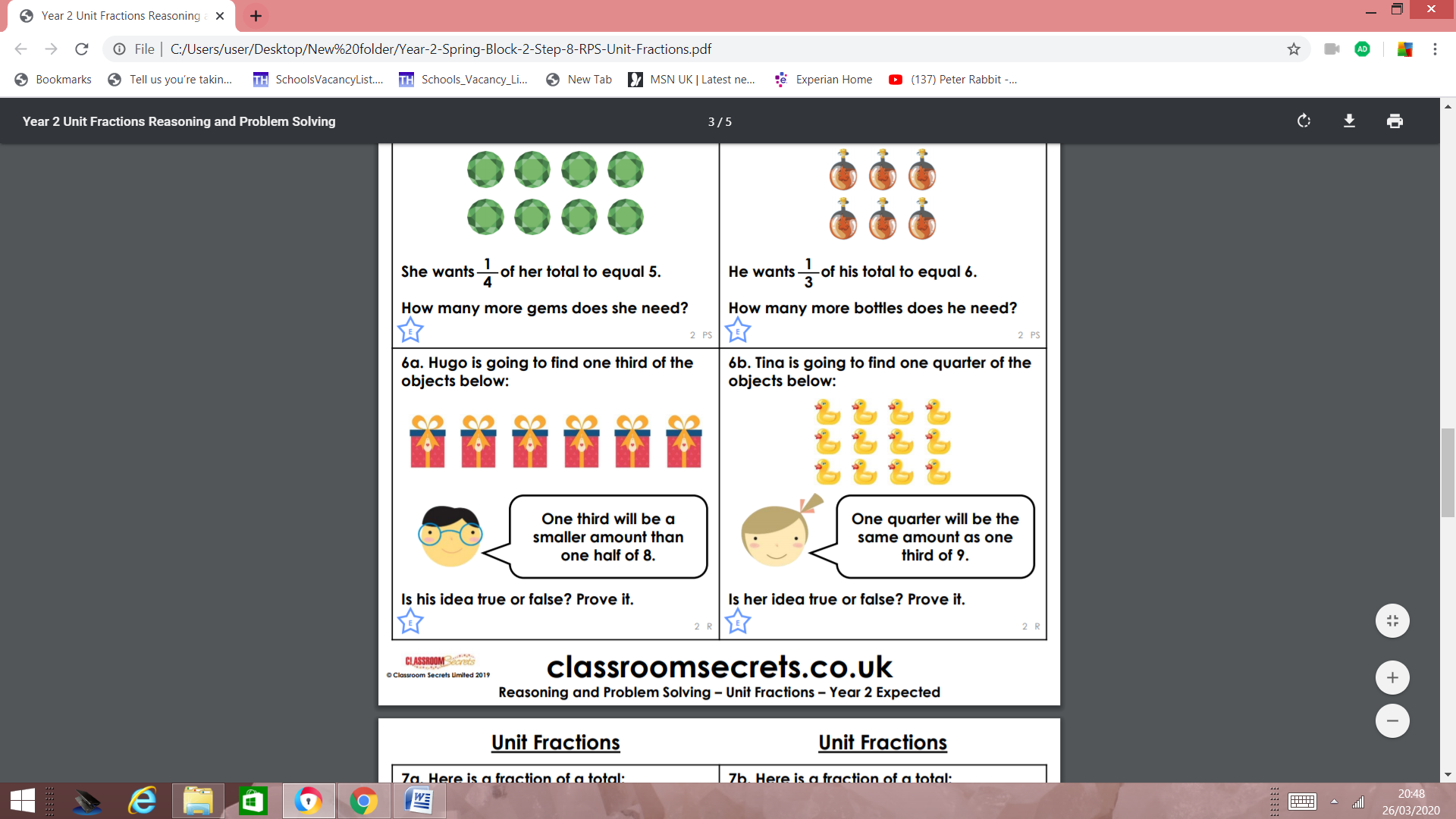 Make sure you explain your answer as best as you can.